周而复始的循环一、基本说明1.授课教师：陆秀芹2.面向学生：高一年级3.课课名称：《周而复始的循环》（高中信息技术教科版必修一数据与计算第二章第三节）4.教学时间：45分钟5.课时：2二、教学目标1.了解列表的功能及常见操作。2.了解循环的概念。通过投资理财教学案例掌握for循环和while循环的使用方法和作用。3.尝试利用for、while循环解决简单问题。三、教学重难点（一）教学重点理解for、while循环的工作原理及区别；掌握for、while循环的格式和使用方法。（二）教学难点能够灵活设计循环变量并引用。教学过程第一课时【课前预习】（3min）通过课前预习并设置前置性作业，检查学生学情并了解教学重难点。课堂题目：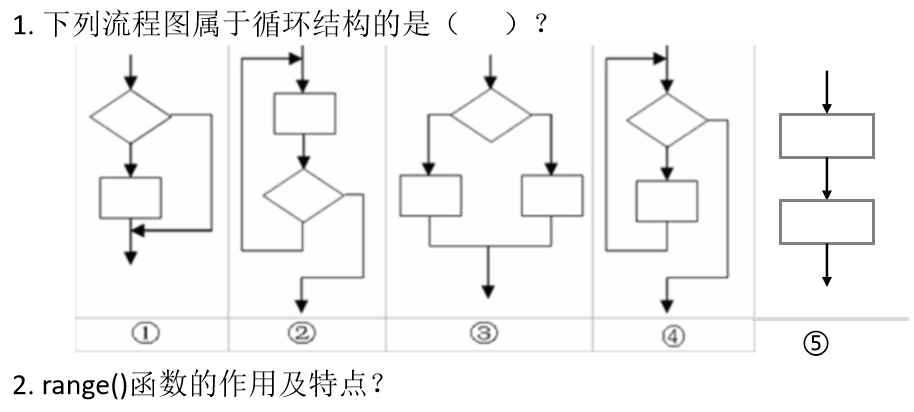 【课题引入】（2min）我们从下到大的压岁钱都是怎么处理的呢？——花掉、给父母、理财（存款、基金、股票……）存款——最基础的理财   ==》选择存款比较安全、稳定小明有5000元的压岁钱，想要存在银行5年以后再取出。现有两种存款方式：1.5年存款利率都是3.25%。2.5年存款利息都不同，分别是1.75%、2%、3%、3%、3.25%选择哪种方式才能使5年后获得本息更高呢？【新知讲授】（5min）假如把自己的压岁钱5000元存入银行，选择1年定期，自动转存的方式。5年后会有多少收益呢？（假定利率为3.25%）思考：第1年	存款=本金*（1+第1年利率）第2年	存款=上一年存款*（1+第2年利率）第3年	存款=上一年存款*（1+第3年利率）......第n年	存结论：本金*（1+利率）存款期限money=50000*(1+0.0325)**5【活动一设计】（5min）教师演示根据流程图，计算利率不变情况下到期存款总额。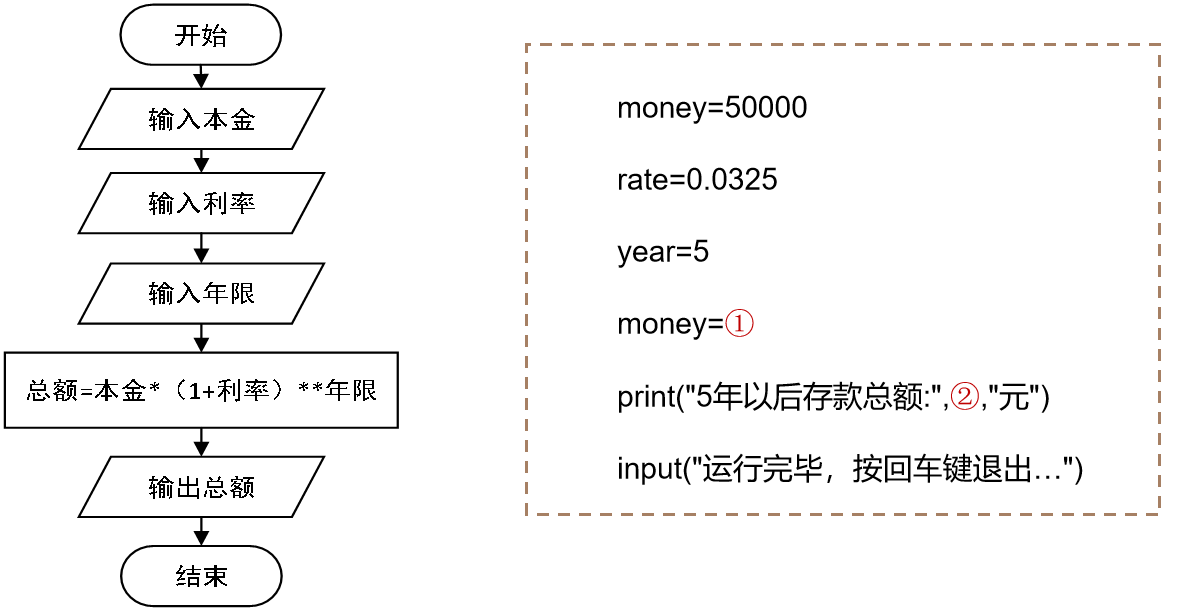 【新知讲授】（5min）思考：五年计算五次存款总额都是使用的同一个公式。如何借助循环结构实现同一操作的多次重复？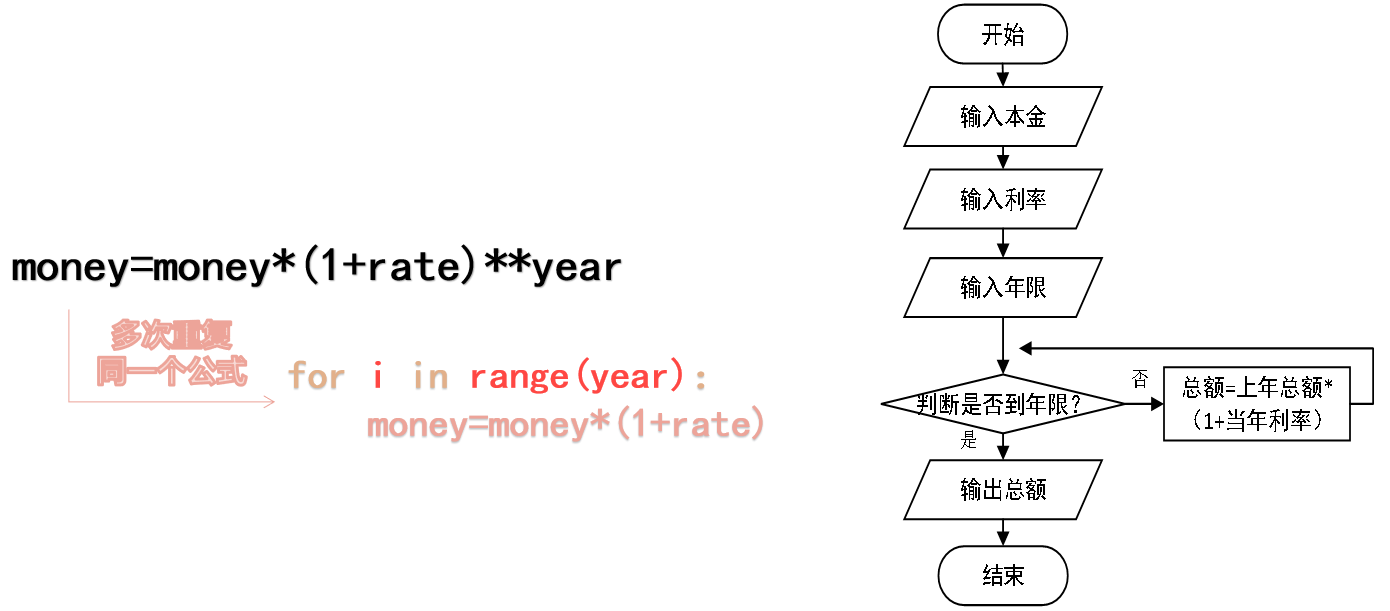 1.计数循环循环：计算机程序周而复始地重复同样的步骤，称为循环。for功能：重复一定次数的循环。for格式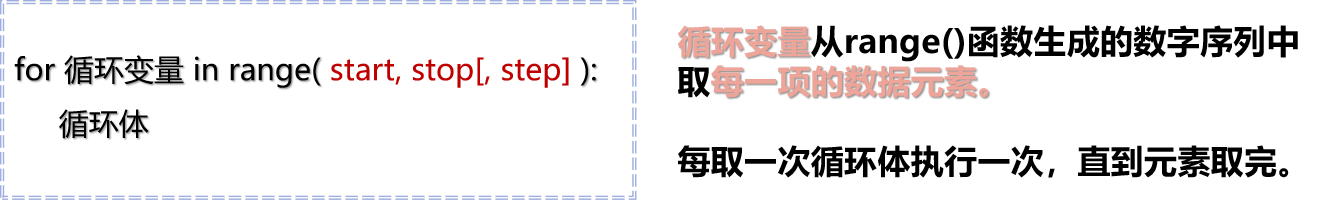 2.range()函数range(start, stop[, step])函数：生成[start,stop)数据区间内间隔step的数字列表。start可省略，默认为0，step可省略默认为1。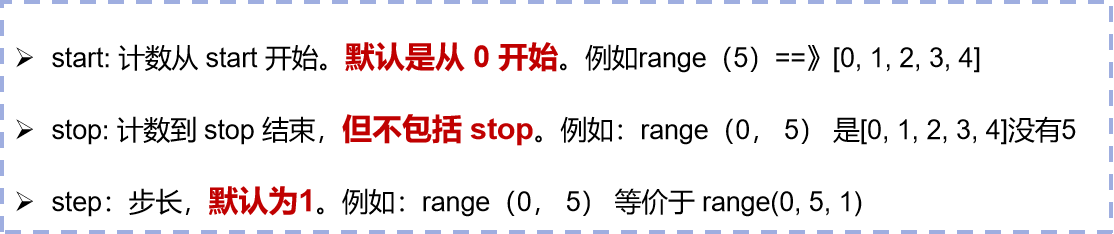 例：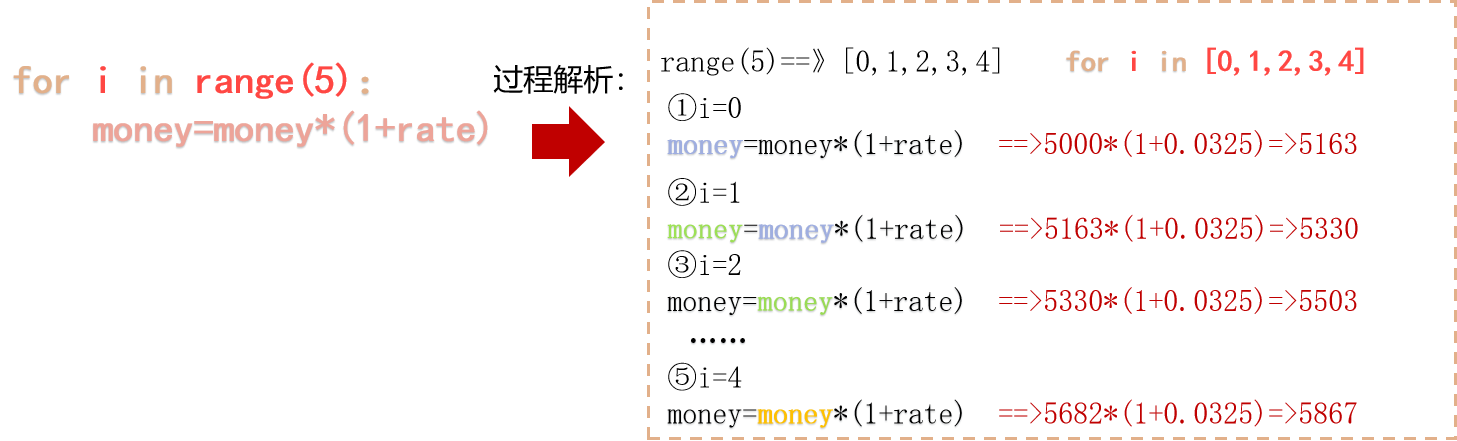 【活动二设计】（5min）将下列程序补充完整，计算利率不变情况下的存款总额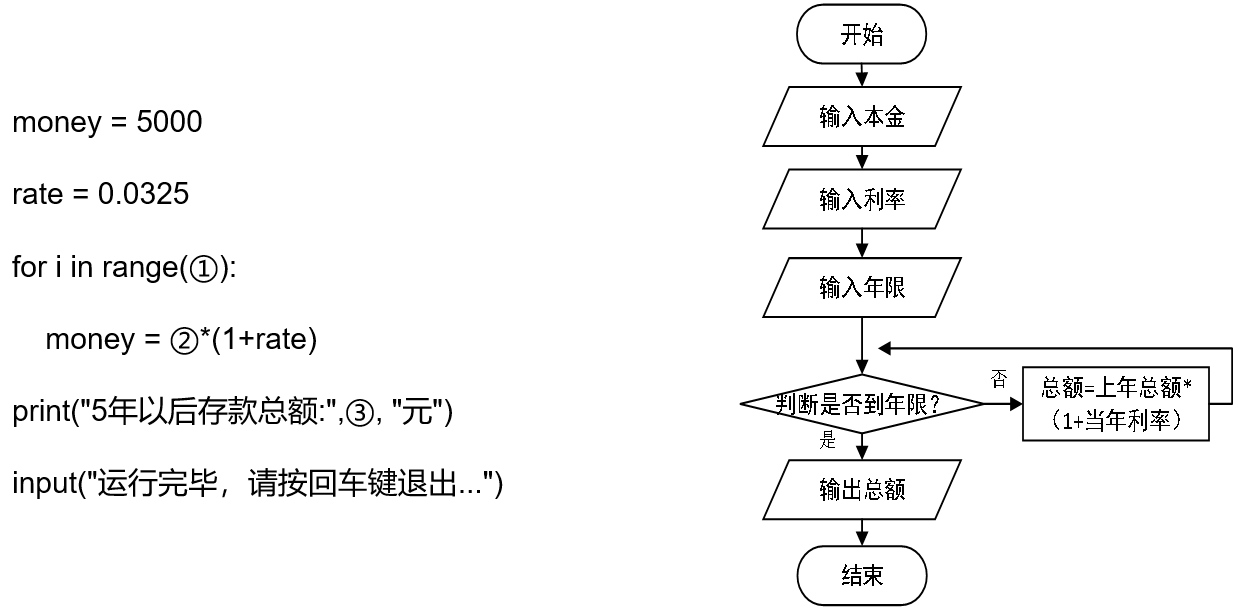 【新知讲授】（5min）5年利率分别是1.75%、2%、3%、3%、3.25%。根据for循环的格式，如何既能保证循环次数为5次，又能让利率rate每年变化呢？      答案：只需将rate定义列表后作为循环变量就可以了。身兼数职的循环变量：循环变量除了能反映for循环执行几次外，往往会借助循环变量存储的信息进行计算。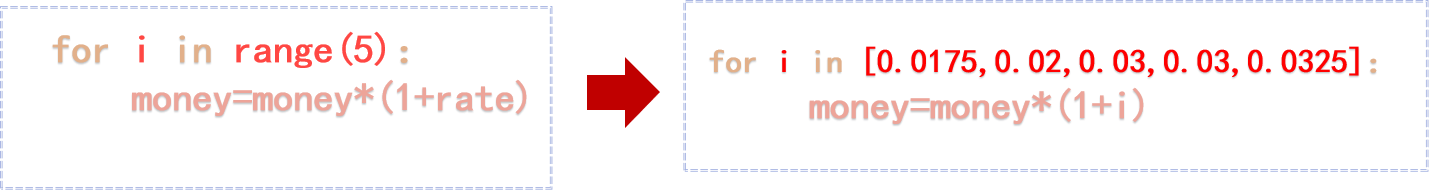 for格式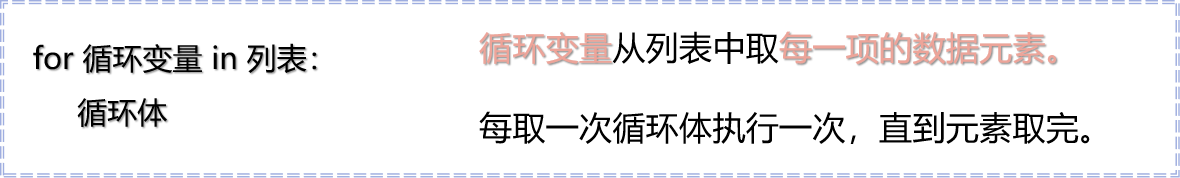 【活动三设计】（5min）将下列程序补充完整，计算利率变化情况下的存款总额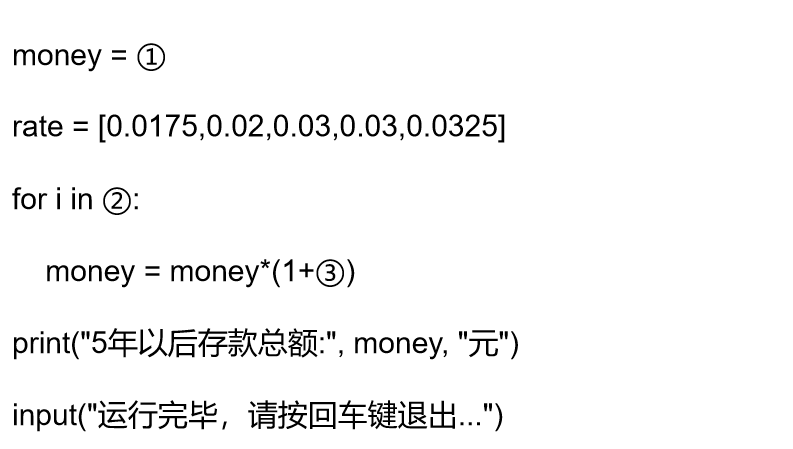 由计算可得，选择第一种存款方式获得的本息更多。【新知讲授】（5min）3.列表列表就是用“[]”将数据集中存放，便于记录和处理。用逗号分隔列表中的各项。列表中可以包含python中能存储的任何类型的数据。如：list1 = [5,   "a",  "c",  "Ture"] 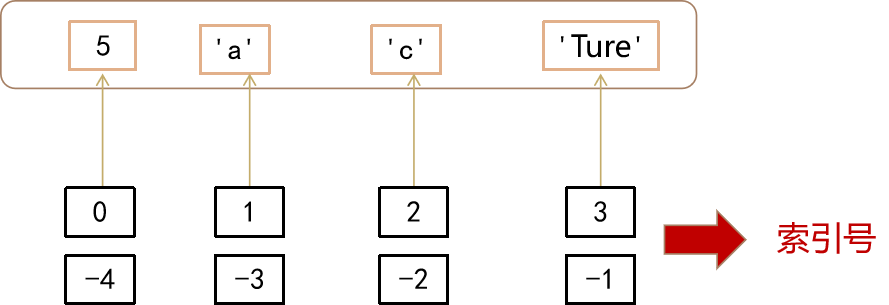 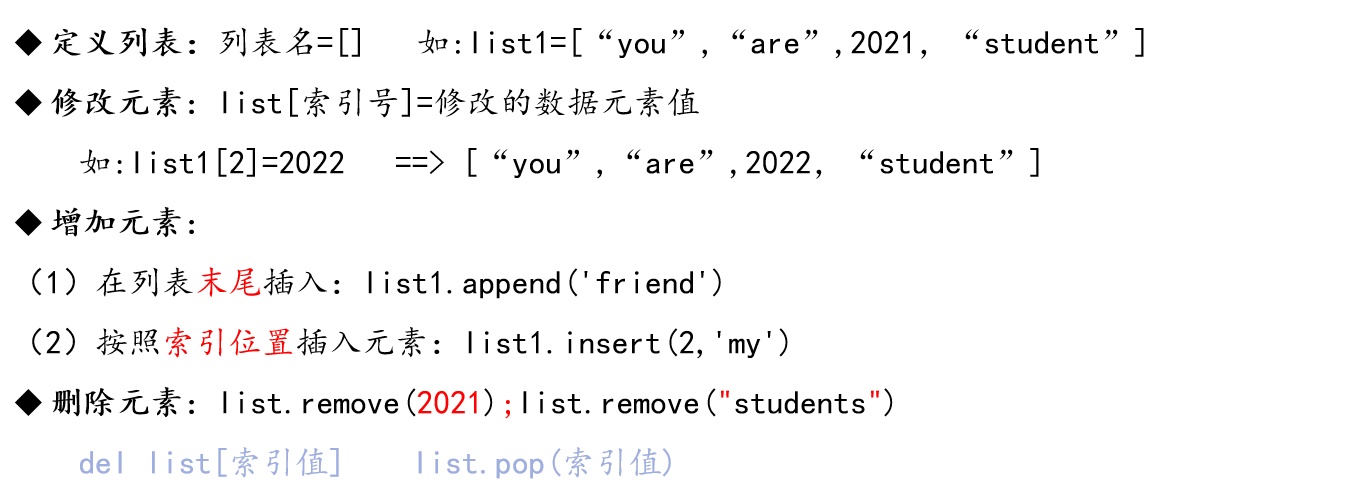 【课堂总结】(5min)总结列表及for循环的使用条件及设置格式，并通过选择题的形式巩固练习。1.如下Python程序段  n = 0  for i in range(1,4):      n += i  循环结束后，变量n的值是(        )A、4       B、3         C、6           D、12.下面语句执行后得到的结果是：for i in range(2,12,2):	print(i,end=”  ”)3.现有列表l=[1,2,8,9,0],执行l[2]=11后执行l[-3]的结果是(    )A、9       B、8      C、0      D、114.下面代码的执行结果是（               ）object=["石榴",1,"香蕉","橙子","梨子"] object.append("猕猴桃")"del object[2]  print (object) A、["石榴",1,"香蕉","橙子","梨子"] B、["石榴",1,"橙子","梨子"，"猕猴桃"]C、["猕猴桃","石榴",1,"香蕉","橙子","梨子"]  D、[1,"香蕉","橙子","梨子"]五、板书设计周而复始的循环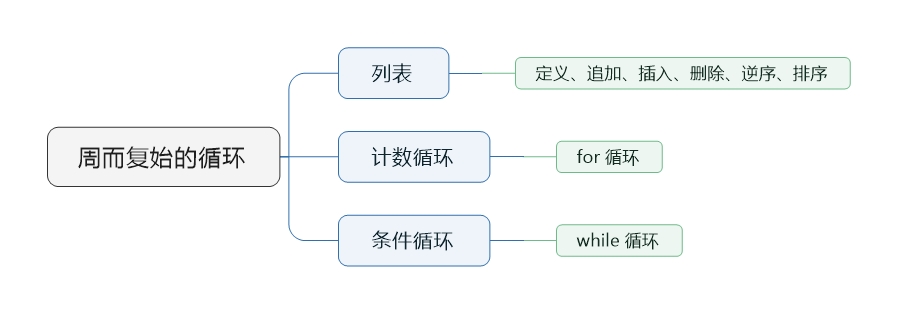 